Предмет7ААнглийский язык (Васильева)задание на скайсмарт или карточка упр 3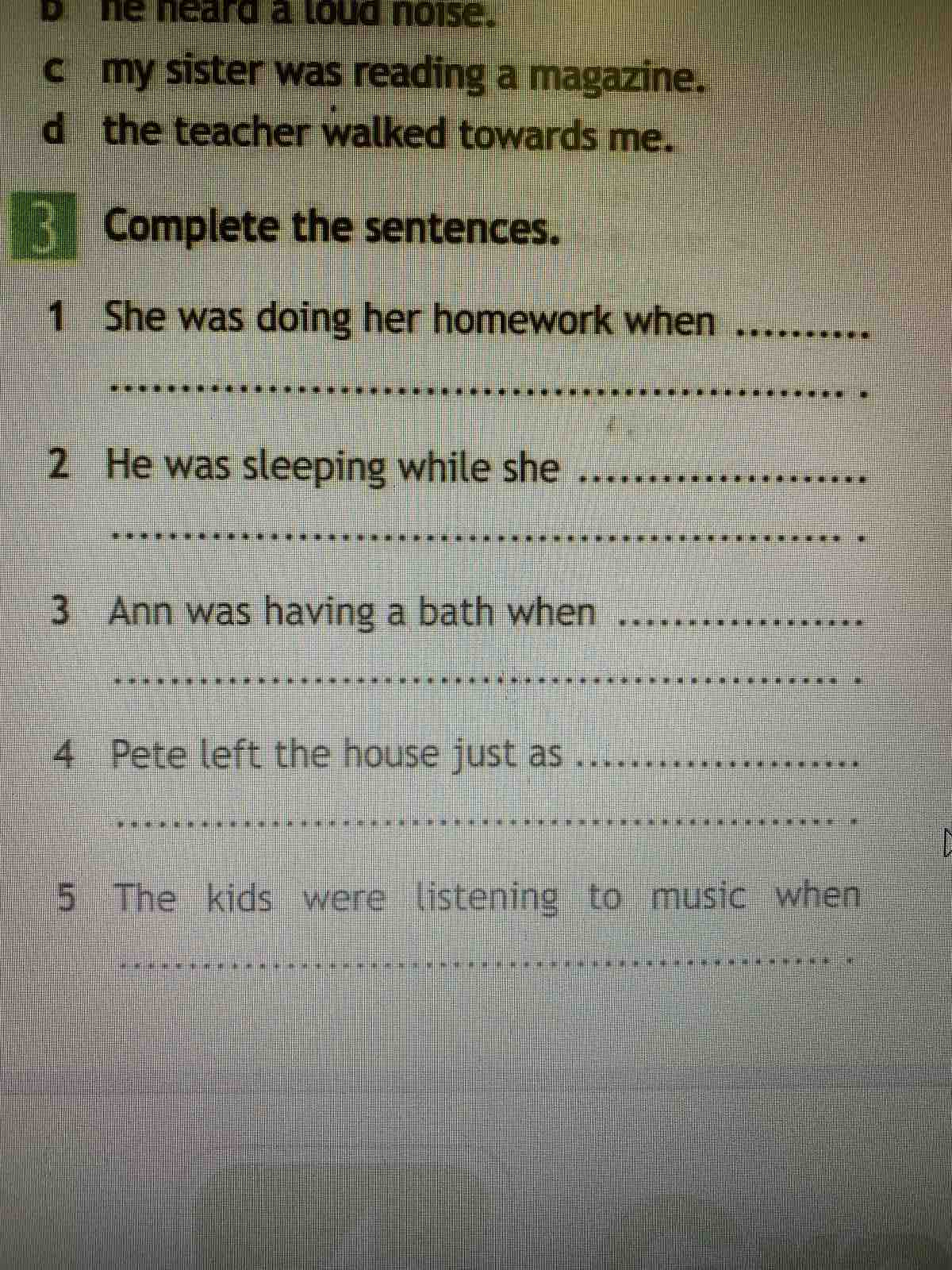 алгебрас. 93 п. 18 прочитать, выучить определение, с. 95 № 374, с. 96 № 376